                   Learning Project - The Ancient Maya        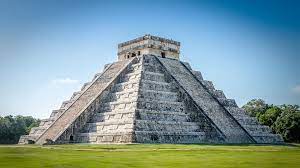 Dear Parents/Carers,Welcome back to what will be the Year 6 Holly Parkers’ last term here - we have lots to look forward to!  The first few weeks will be strongly focused on preparing pupils for Y6 National tests but we also have our trip to Norfolk Lakes (with plenty planned for those staying behind), sports day, Copthall athletics trials and, of course, the Year 6 show also to come. These opportunities are all ones that the last few Year 6 cohorts missed out on and we really hope that the pupils are going to enjoy making some special memories to take away with them.Best wishes,     Mr Carini & Ms Sampson.                   Learning Project - The Ancient Maya        Dear Parents/Carers,Welcome back to what will be the Year 6 Holly Parkers’ last term here - we have lots to look forward to!  The first few weeks will be strongly focused on preparing pupils for Y6 National tests but we also have our trip to Norfolk Lakes (with plenty planned for those staying behind), sports day, Copthall athletics trials and, of course, the Year 6 show also to come. These opportunities are all ones that the last few Year 6 cohorts missed out on and we really hope that the pupils are going to enjoy making some special memories to take away with them.Best wishes,     Mr Carini & Ms Sampson.                   Learning Project - The Ancient Maya        Dear Parents/Carers,Welcome back to what will be the Year 6 Holly Parkers’ last term here - we have lots to look forward to!  The first few weeks will be strongly focused on preparing pupils for Y6 National tests but we also have our trip to Norfolk Lakes (with plenty planned for those staying behind), sports day, Copthall athletics trials and, of course, the Year 6 show also to come. These opportunities are all ones that the last few Year 6 cohorts missed out on and we really hope that the pupils are going to enjoy making some special memories to take away with them.Best wishes,     Mr Carini & Ms Sampson.                   Learning Project - The Ancient Maya        Dear Parents/Carers,Welcome back to what will be the Year 6 Holly Parkers’ last term here - we have lots to look forward to!  The first few weeks will be strongly focused on preparing pupils for Y6 National tests but we also have our trip to Norfolk Lakes (with plenty planned for those staying behind), sports day, Copthall athletics trials and, of course, the Year 6 show also to come. These opportunities are all ones that the last few Year 6 cohorts missed out on and we really hope that the pupils are going to enjoy making some special memories to take away with them.Best wishes,     Mr Carini & Ms Sampson.ScienceMathsMathsEnglish - writingAnimals Including Humans:We will be studying the human circulatory system and how it works.  This includes the impact that drugs, diet, exercise and lifestyle has on the way our bodies function.Evolution and Inheritance:We will be learning how living things have adapted, evolved and changed over time.  We will study how living things pass on characteristics to their offspring.Ratio: Using ratio language, ratio and fractions, calculating ratio,using scale factors.Properties of Shape: Calculating angles, angles in a triangle, drawing shapes accurately, drawing nets of 3-D shapes.Statistics: Read and interpret line graphs, draw line graphs, circles, read and interpret pie charts, pie charts with percentages, draw pie charts.Ratio: Using ratio language, ratio and fractions, calculating ratio,using scale factors.Properties of Shape: Calculating angles, angles in a triangle, drawing shapes accurately, drawing nets of 3-D shapes.Statistics: Read and interpret line graphs, draw line graphs, circles, read and interpret pie charts, pie charts with percentages, draw pie charts.Writing autobiographical extracts to link to the set up in our book, Skellig.Making predictions on the text.Writing in role (diary entries and letters).Writing a continuation of a story.Narrative writing – science fiction.Balanced arguments.English - GrammarEnglish - SpellingPSHERELinking ideas across paragraphs.Using semicolons, colons or dashes to link clauses.Understanding terminology (expanded noun phrases, subjunctive form. Relative clauses).Using inverted commas correctly. Revision and practice for SATS paper.Words taken from the Statutory Word list for Years 5&6 in the National Curriculum.  Key vocabulary and spelling list provided by the school.Health and Wellbeing - Drugs, Risk and the Media.Pupils will learn about immunisation and vaccination.  They will also learn about the effects, risks and laws related to drug taking; including how this is portrayed in the media.  They will also learn who to talk to if they have concerns and which organisations can help people..The Journey of Life and Death:Pupils will discuss and reflect on emotions and feelings linked to celebration and loss. They will investigate key beliefs and concepts in religion connected to birth, growing up, marriage and death.ComputingPE	HistoryGeographyComputer Science:VariablesInformation Technology:Data retrieval and organisationCommunicating and presenting dataOutdoor:Outdoor Adventurous Activities (Norfolk Lakes)Fitness and healthy lifestyle activitiesIndoor:DanceLooking at various historical sources to learn about the ancient civilisation of the Maya.  Where and when they lived, their culture and society, the role of religion and how they wrote.  Pupils will be writing, creating artwork and fact sheets to demonstrate their learning and understanding.The continent of South America (linking to our history of the Maya climate, biomes and topography of the continent the geographical importance and significance of the Amazon river and rainforest.  Pupils will also be learning about the impact of deforestationArt & DesignPE Days & Homework DaysKey Dates for this year group this termLinks with Children’s RightsDuring the first half of term we will finish our painting sessions - looking at the work of David Hockney for inspiration.  Pupils will continue to develop their sense of perspective.After half term pupils will be working on sculptures - creating their own Maya themed Stelae.PE: Wednesday (indoor) & Friday (outdoor).Homework: Handed out on a Friday and due back the following Thursday.16th-20th May: Year 6 residential to Norfolk Lakes27th May Jubilee Day7th June -Online Safety Day7th – 10th June Climate Change Week1st July – Junior Sports Dayw/c 4th July – Reports homeDuring lessons and classwork: 12: ‘Children have the right to give their opinions freely on issues that affect them.’ 13:’Children have the right to share … what they learn, think and feel, by talking, drawing, writing …’